Załącznik nr 4 do protokołu z XLV sesji Rady Powiatu Golubsko-Dobrzyńskiego, przeprowadzonej dnia 15 grudnia 2021 r. 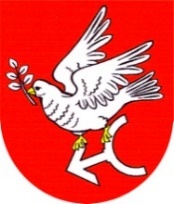 POWIATGOLUBSKO-DOBRZYŃSKIList Gratulacyjny Szanowny PanWIESŁAW MŁODZIANKIEWICZTRENER CYKLISTEK SK CYKLISTA ZBÓJNO i SK OSiR GOLUB-DOBRZYŃMówi się, że sport kształtuje charaktery, uczy wytrwałości, konsekwencji i odwagi. Uczy wygrywać, ale także godnie znosić porażki. Sport to nie tylko magia zawodów, wygranych wyścigów i pięknych wzruszeń,  to także, a może przede wszystkim twarda szkoła życia. Czasem przynosi radość, a czasem smutek i rozczarowanie, lecz przede wszystkim dostarcza wielkich
 i niezapomnianych emocji.Z uwagą obserwujemy osiągnięcia sportowców Pana podopiecznych. Stworzył Pan utalentowaną i zdeterminowaną grupę zawodniczek i zawodników, która osiąga wiele sukcesów w tej wymagającej dyscyplinie sportu jaką jest kolarstwo. Doceniamy Pana starania oraz zaangażowanie włożone w pracę z młodzieżą i jej sportowy rozwój, a tym samym promowanie powiatu golubsko-dobrzyńskiego w kraju. Za Pana pełną pasji działalność sportową proszę przyjąć gratulacje i życzenia sukcesów w dalszej pracy trenerskiej. Niech kolejne lata obfitują we wspaniałe sukcesy, talenty sportowe, hojnych darczyńców i licznych sympatyków kolarstwa. Jednocześnie składamy Panu życzenia wszelkiej pomyślności i szczęścia w życiu osobistym, rodzinnym oraz zawodowym. Golub-Dobrzyń, dnia 15 grudnia 2021 r.Przewodniczący Rady PowiatuGolubsko–DobrzyńskiegoAndrzej GrabowskiWicestarosta Golubsko- DobrzyńskiDanuta Malecka Starosta Golubsko- DobrzyńskiFranciszek Gutowski 